Poštovani,Veliko srce malom srcu je neprofitna, humanitarna udruga liječnika, zdravstvenog osoblja i roditelja djece s prirođenim srčanim grješkama i drugim srčanim bolestima. Osnovana je 1994. godine u Zagrebu i kao takva jedna je od najstarijih u Hrvatskoj.Osnovni ciljevi Udruge:razvijanje svijesti o potrebi ranog utvrđivanja srčanih grješaka; potpora njihovom pravodobnom i pravilnom liječenju; prikupljanje sredstava za neophodne uređaje, pomagala i lijekove;osvješćivanje građana Republike Hrvatske o tome što znači biti dijete sa prirođenom srčanom grješkom ili bolesti, što znači biti njihov roditelj ili liječnik;pružanje psihološke pomoći roditeljima djece sa srčanim bolestima i grješkama.S obzirom da je Udruga nacionalnog karaktera te okuplja roditelje i liječnike iz svih dijelova naše zemlje (postoji već nekoliko županijskih podružnica po Hrvatskoj), tendencija je upoznati hrvatsku javnost što bolje o problemima djece sa srčanim grješkama i bolestima.Jedan od tih načina je i održavanje stručnih predavanja.Kroz našu aktivnost i u okviru osnovnih ciljeva Udruge, uvidjeli smo potrebu edukacija kroz organizirana stručna predavanja po županijama i gradovima diljem Hrvatske. Nakon već održanih tribina i predavanja u Zagrebu, Dubrovniku, Čakovcu i Sisku jedno takvo predavanje održat ćemo i u Splitu. Predavnje će održati ugledni predavači iz područja pedijatrijske kardiologije i kardiokirurgije - liječnici iz Splita, liječnici Referentnog centra za pedijatrijsku kardiologiju u Hrvatskoj (KBC Zagreb – Rebro ) i roditelji djece sa PSG iz Udruge. Želja nam je ukazati javnosti na činjenicu da je u Hrvatskoj preko 10.000 djece sa bolestima srca, a da ih se godišnje rađa još između 400 - 500. Kompleksno liječenje i skrb oko te djece ukazuje na potrebu uključivanja velikog broja stručnjaka na svim poljima medicine, te njihovog timskog rada. Zatim uključivanje djelatnika svih drugih ustanova i organizacija u društvu radi kvalitetne i potpune integracije djece sa PSG tijekom njihova života.Rado bi stoga s liječnicima ( pedijatri, opća, školska i dentalna medicina, ginekolozi...) ostalim medicinskim osobljem, psiholozima, defektolozima, djelatnicima socijalnih centara, predškolskih i školskih ustanova, te naravno roditeljima djece sa PSG podijelili naša iskustva i najnovije spoznaje o mogućnostima liječenja i izazovima u svakodnevnom životu djece sa prirođenim srčanim grješkama i bolestima.Nadamo se da ćemo Vam uspjeti približiti barem dio problematike vezane za djecu sa prirođenim srčanim grješkama i srčanim bolestima.Molimo Vas također da ovaj poziv na predavanje proslijedite svojim kolegama, članovima Vaše ustanove, udruge i sl. Unaprijed Vam zahvaljujemo.Teme predavanja:„Pedijatrijska kardiologija u Hrvatskoj danas“(I.Malčić)„Prirođene srčane grješke u Splitsko – dalmatinskoj županiji“(V.Metličić)„Moj pogled na razvoj pedijatrijske kardiologije u Hrvatskoj“(R.Jakl)„Planovi za razvoj pedijatrijske kardiologije u Splitu“(L.Stričević)„Mogućnosti liječenja prirođenih srčanih grješaka“(D.Šarić)„Transport životno ugroženog djeteta s prirođenom srčanom grješkom“(A.Dasović-Buljević)„Dijagnoza: prirođena srčana grješka – Kako reći neželjenu vijest?“(H.Kniewald)„Srce na dlanu – prvi dani djeteta sa PSG uz dječjeg kardiokirurga“(D.Belina)„Profilaksa infektivnog endokarditisa – nove smjernice“(I.Malčić)„Iskustvo roditelja djeteta sa PSG“(roditelji)Popis predavača:prof. dr. sc. Ivan Malčić spec.pedijatar kardiolog, pročelnik Klinike za pedijatrijsku kardiologiju, voditelj Referentnog centra za pedijatrijsku kardiologiju u RH, sveučilišni profesor – Sveučilište u Zagrebu, KBC Zagreb – Rebro, predsjednik udruge Veliko srce malom srcu;dr. med. Vitomir Metličić, pedijatar kardiolog, Klinika za pedijatriju, KBC Split;mr. sc. prim. Rudolf Jakl subspecijalist za pedijatrijsku kardiologiju i reumatologiju, liječnik sportske medicine i sportske kardiologije za djecu;dr. med. Luka Stričević, Klinika za pedijatriju, KBC Split;prim.dr.Dalibor Šarić, spec. pedijatar kardiolog, Klinika za pedijatriju, KBC Zagreb – Rebro, član UO udruge Veliko srce malom srcu;mr.sc.dr Andrea Dasović – Buljević, spec. neonatolog, Klinika za pedijatriju, Jedinica intenzivne njege, KBC Zagreb - Rebro, članica UO udruge Veliko srce malom srcu;dr. med. Hrvoje Kniewald, spec. pedijatar kardiolog, Klinika za pedijatriju, KBC Zagreb – Rebro, član NO udruge Veliko srce malom srcu;dr. Dražen Belina, spec. dj. kardiokirurgije, Klinika za kardijalnu kirurgiju, KBC Zagreb – Rebro, član UO udruge Veliko srce malom srcu;Franciska Agičić, majka djeteta sa PSG, dopredsjednica udruge Veliko srce malom srcu;   10. Roditelji djece sa PSG iz udruge Veliko srce malom srcu.Trajanje pojedinačnih  predavanja 15-20 min, a roditeljska iskustva 10 min. U toku predavanja uključena je i jedna pauza.Moderatorica predavanja gđa. Merita Manenica – voditeljica podružnice Udruge u Dubrovačko – neretvanskoj županiji.Predavanje se organizira na volonterskoj bazi svih predavača, te ne podliježe uplati kotizacije za sudjelovanje na predavanju.Prijave za predavanje su OBVEZNE ! (ime, prezime, zanimanje i ustanova )Ulaz na predavanje je besplatan, a prije početka predavanja provjera prijavljenih sudionika vršit će se na ulazu kongresne dvorane – REGISTRACIJSKI STOLSvi prijavljeni sudionici po završetku dobivaju Potvrdnicu o sudjelovanju na stručnom predavanju.Prijave za predavanje i kontakt za Udrugu Franciska Agičić, dopredsjednica Udrugeemail: info@velikosrce-malomsrcu.hrmob: 091-4455-851Više o Udruzi pogledajte na:www.velikosrce-malomsrcu.hr http://www.facebook.com/VelikoSrceMalomSrcuRadujemo se Vašem dolasku !Predsjednik Udruge „Veliko srce malom srcu“Prof.dr.sc. Ivan Malčić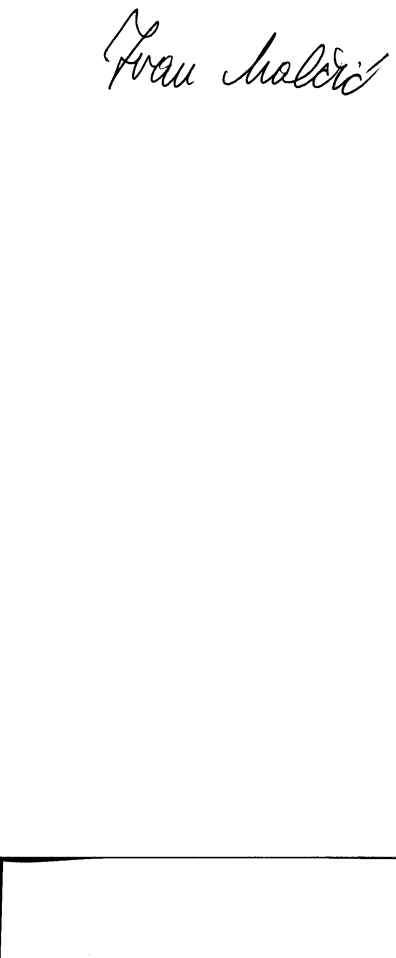 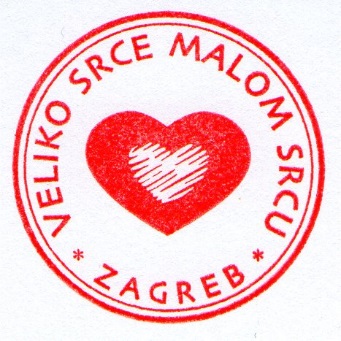 